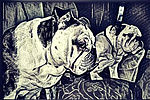 “FOR THE LOVE OF LULU”WEST MICHIGAN BULLDOG RESCUE  Adoption Application FormContact InformationFull name:     ______________________________________________________________Occupation:   ______________________________________________________________
Address:        ______________________________________________________________How long at this address?   ___________________________________________________Daytime Phone:  ___________________________________________________________Evening Phone:    __________________________________________________________Best time to call:  ___________________________________________________________Email address:      __________________________________________________________Family & HousingHow many adults are there in your family (their relationship to you)?_________________________________________________________________________How many children (ages)?_________________________________________________________________________What type of home do you live in single family, town home, apartment, farm, etc.?_________________________________________________________________________Please describe your household:  __ Active    __ Noisy    __ Quiet   __ AverageIf you rent, please give the rules governing pets and the landlord’s name and number:by providing this information you are allowing West Michigan Bulldog Rescue to contact your landlord please inform them of this call, so they will speak with usDoes anyone in the family have a known allergy to dogs?     _________________________Is everyone in agreement with the decision to adopt a dog?   _________________________Do you have time to provide adequate love and attention?   _________________________Other PetsWhat other pets do you have (specify type and number)?    Are these pets up to date on vaccines? _________________________________________Are these pets spayed/neutered?  If not. Why? _____________________________________________________________________________________________________________Have you every surrendered a pet? If so, why?_________________________________________________________________________Have you ever had a pet euthanized? If so, why?_________________________________________________________________________Have you ever lost a pet to an accident?_________________________________________________________________________How do you discipline your pets and why?_________________________________________________________________________VeterinarianDo you have a regular veterinarian?     __ Yes    __ NoVeterinarian’s name:  _______________________________________________________Clinic Name:              _______________________________________________________Clinic Address:          ________________________________________________________Clinic Phone:             ________________________________________________________(Providing West Michigan Bulldog Rescue with this information you are allowing West Michigan Bulldog Rescue to call your vet.   Please call your vet and ask them to authorize the release of information to West Michigan Bulldog Rescue.)What is your idea of an ideal dog and why?Desired age:  __________            Desired Size: _____________________________________Desired breed: _______________________________________________________________Breed you would not adopt:_____________________________________________________Desired sex: _ Spayed Female _ Neutered Male _ No preferenceWilling to adopt:    	__ outgoing/hyper dog    			__ shy dog __ dog that needs regular medication 	__ dog that needs training   __ dog that needs grooming		__ None of theseWhere will the dog spend the day? (describe)_________________________________________________________________________Where will the dog spend the night? (describe)_________________________________________________________________________Number of hours (average) dog will spend alone?  _________________________________Who will have primary responsibility for this dog's daily care?  _______________________Who will have financial responsibility for this dog?  ________________________________Do you agree to provide regular health care by a Licensed Veterinarian?    __ Yes   __ NoDo you agree to keep the dog as an indoor dog?   __Yes    __NoWhen the dog goes out, how do you plan to supervise it? Fenced yard?Do you agree to contact WMBR if you can no longer keep this dog?   __Yes    __No Are you willing to let a representative of West Michigan Bulldog Rescue visit your home by appointment? 
__Yes    __NoHow did you hear about West Michigan Bulldog Rescue?  _____________________________________________________Would you be interested in fostering?   __Yes     __No    __Would like to know moreAll the information I have given is true and complete. This dog will reside in my home as a pet. I will provide it with quality dog food, plenty of fresh water, indoor shelter, affection, annual physical examination and vaccinations under the supervision of a licensed Veterinarian.___________________________	_________(Signature)	(Date)Personal ReferencesPlease list someone who is familiar with both you and your pets.Name:Address:Phone:Relationship (relative, neighbor, friend, etc.):Name:Address:Phone:Relationship (relative, neighbor, friend, etc.):